         Municipal Electric Utilities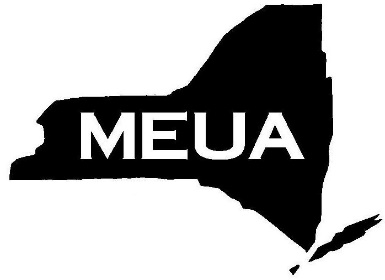      Association of New York State         6652 Hammersmith Drive, East Syracuse, New York, 13057                  Phone: 315/453-7851   Fax:   315/453-7849              Email:  info@meua.org   web site:  www.meua.orgWhat:		Western Regional Conference Hosted by Village of Springville Electric When:		Wednesday, June 26, 2019Where:		UNOVA Coworking  - (parking in the Village Public Safety lot at 65 Franklin St.)		29 Mechanic St 		Springville, NY 14141Phone for directions & info day of 716-592-4936 x1467 or 716-913-2302              Fee:                      $25.00 members $35.00 non-members9:30 am-10:00 am	Registration:  Coffee and refreshments provided by Village of Springville 10:00am-10:45am	Presenters:  Introduction by Mayor Bill Krebs.  Presentation by:  Reed Braman, Director of Energy Development and Management for Erie County & Green Springville President.11:00 am	Golfers arrive at Golf Course for Lunch12:00pm-5:00pm	Golf:  Concord Crest Golf Course – $20 per person CASH ONLY11:00 am	Non golfers tour of Concord Mercantile and Heritage Building then lunch on your own in historic downtown Springville.1:00 pm -4:30pm	Tour # 1:  Springville Village downtown historic district shops, S. Cascade shops, Gentner’s Auction on W. Main St. and antique stores. (Walking & Driving).1:00 pm -4:30 pm	Tour # 2:  Griffiths Sculpture Park tour & or Scoby Dam Hike. (Car pooling).  Leave from 71 Nason.3:30 pm-5:30 pm	Fireman’s Park pavilion will be open with refreshments & for breaks.  71 Nason Blvd. (behind DPW)5:30 pm-8:30 pm	Reception & Casual Dinner: Jake and the Fat Man BBQ & Clams- Fireman’s Park 71 Nason Blvd – Casual Dress- Horse Shoes and Corn Hole.  Speaker: Mayor Bill Krebs  Music by Nick Kody	Accommodations: 	Microtel Inn & Suites by Wyndham 270 S. Cascade Dr. Springville 716-592-3141. Book early if you need a room.  (Mention MEUA for a rate of $71.10 /night) rooms will be released by June 5th.* * * * * * * * * * * * * * * * * * * * * * * * * * * * * * * * * * * * * * * * * * * * * * * * * * * * * * * * * * MEUA Western Regional Meeting						Date:	June 26, 2019Host:	Village of Springville ElectricMunicipality/Company:  				Name(s) of Attendees:    									 Please submit this registration form via email info@meua.org or by Fax 315-453-7849Payment by check must be sent to: 	MEUAPO Box 387Solvay, NY 13209Golf Tour #1Tour #2